[ Company Name][ www.companyname.com]Address line[Address line 01][Address line 02][Address line 03]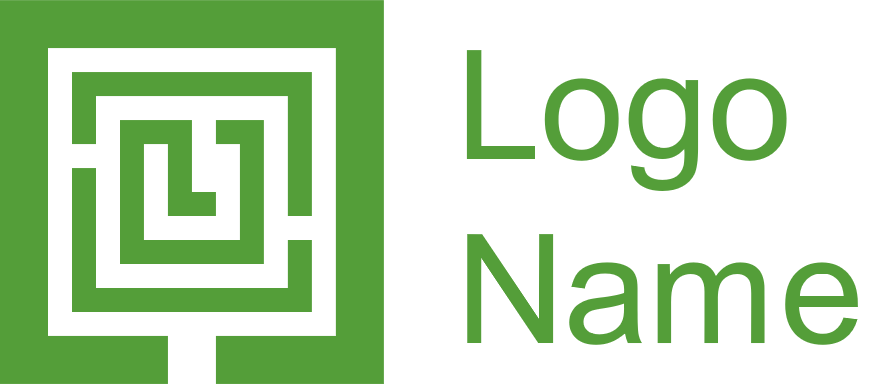 Address line[Address line 01][Address line 02][Address line 03][ Address Line 01]. [Address line 02]. Phone: [425.555.0155]. Fax: [425.555.0156][ Address Line 01]. [Address line 02]. Phone: [425.555.0155]. Fax: [425.555.0156]